Dear Patients,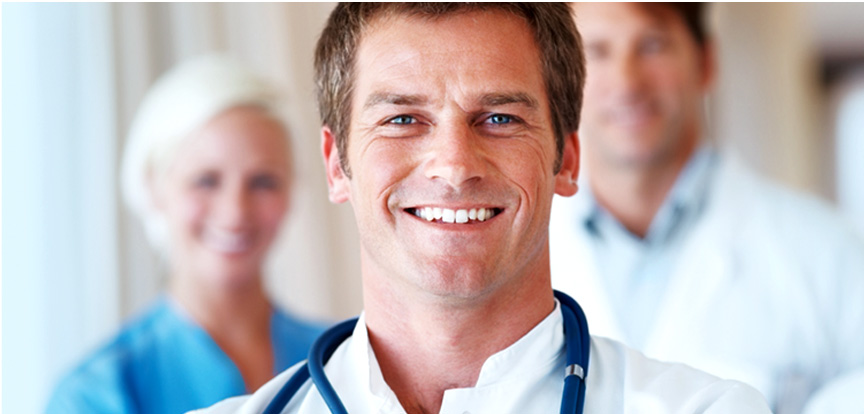 we would like to inform you that during the upcoming holidays on 1st and 11th November, 2019, Medicover Centres, Medicover Hospital and our hotlines will be open as follows:* chats with specialists and midwives will not be available during this period.** Saturday schedule of the facility applies, except for facilities which are not normally open on Saturdays. In addition, the following centres will be closed on these Saturdays: MC Cybernetyki (closed 2.11), *** With exception of CM Jerozolimskie which is open on Sunday between 8.00 – 14.00, you can schedule an appointment with paediatrician and an internal medicine doctor.The Medicover TeamMedicover Centresthroughout the countryMedicover Hotline500 900 500Outpatient Emergency ServicesMedicover Hospital WarsawTelephone Medical Advice and chat* in the field of primary care (internist, paediatrician)500 900 510Emergency Medical ServicesMedicover Hotline500 900 99901.11.2019Friday All Saints’ Day closed8.00 - 18.00On duty
8:00 – 24.00TMA and PC chat*:7:00 – 22.00Available 24/702.11.2019Saturdayopen**(according to the facility's current schedule)8.00 – 18.00On duty
14:00 – 24.00TMA 8.00 – 22.00PC chat*:16.00 – 22.00Available 24/703.11.2019Sundayclosed***8.00 - 18.00On duty
8:00 – 24.00TMA and PC chat*:16:00 – 22.00Available 24/709.11.2019Saturdayopen**(according to the facility's current schedule)8.00 – 18.00On duty
14:00 – 24.00TMA 8.00 – 22.00PC chat*:16.00 – 22.00Available 24/710.11.2019Sundayclosed***8.00 - 18.00On duty
8:00 – 24.00TMA and PC chat*:16:00 – 22.00Available 24/711.11.2019MondayIndependence Dayclosed8.00 - 18.00On duty              8:00 – 24.00TMA and PC chat*:7:00 – 22.00Available 24/7